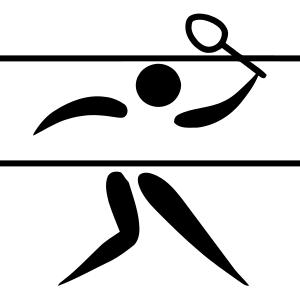 Pickleball Referee ClinicWinakwa Community CenterWednesday, November 17th, 2021Classroom Session 9am – 12pmPractical Session 12pm-2pmKnowledge of 2021 USAPA Official Rulebook required!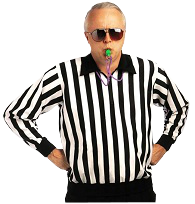 Instructor: Paul AquinMaximum 12 studentsCost: $30 (payment by E-transfer)To register: Email Rose Sawatzky at r-sawatzky@hotmail.com  ASAP to secure your spot